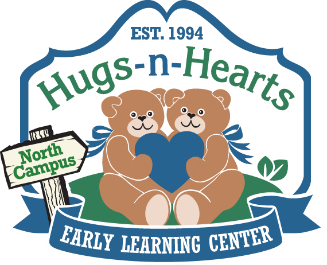  Tuition Continued…Additional NotesPublic Kindergarten and School-age part-time additional feeAM only adding a PM return = $25.00 a dayPM only adding an AM = $15 a dayBreaks/days off/snow days (enrolled children) = $35 a dayUnenrolled children (if room is available) = $70 a dayLate Pick-Up (Hugs-n-Hearts closes promptly @ 6 PM)Fee will be based on a flat rate as follows6:01 PM-6:05 PM = $15.006:06 PM-6:10 PM = $25.00$10.00 increase every 5 minutes after 6:10 PMRepeat late arrivals will be charged higher fees at our discretionSibling Discount	Families enrolled on a full-time (4-5 day) schedule and have two or three children enrolled in a Toddler, Preschool and/ or Kindergarten program, may take a $10.00 per week discount for the second and third child enrolled. Sibling discounts do not apply for children who are enrolled on a part-time (2-3 day) schedule.Summer Tuition for School-age and KindergartenThe summer tuition for School-age and Kindergarten students will follow the tuition schedule posted prior to the start of the summer program.Tuition Payment GuidelinesTuition is due on the first day of each week that your child is scheduled for attendance.Tuition payments received after your child’s first scheduled day of the week will be assessed a $30.00 late payment fee.This late fee will continue to accrue weekly until account balance is current.Cancellation of enrollment requires a two-week notice in writing.If you have any questions/ concerns, please contactMr. Josh by email @ Keene.23@gmail.com/ call 740-909-4747.Thank You